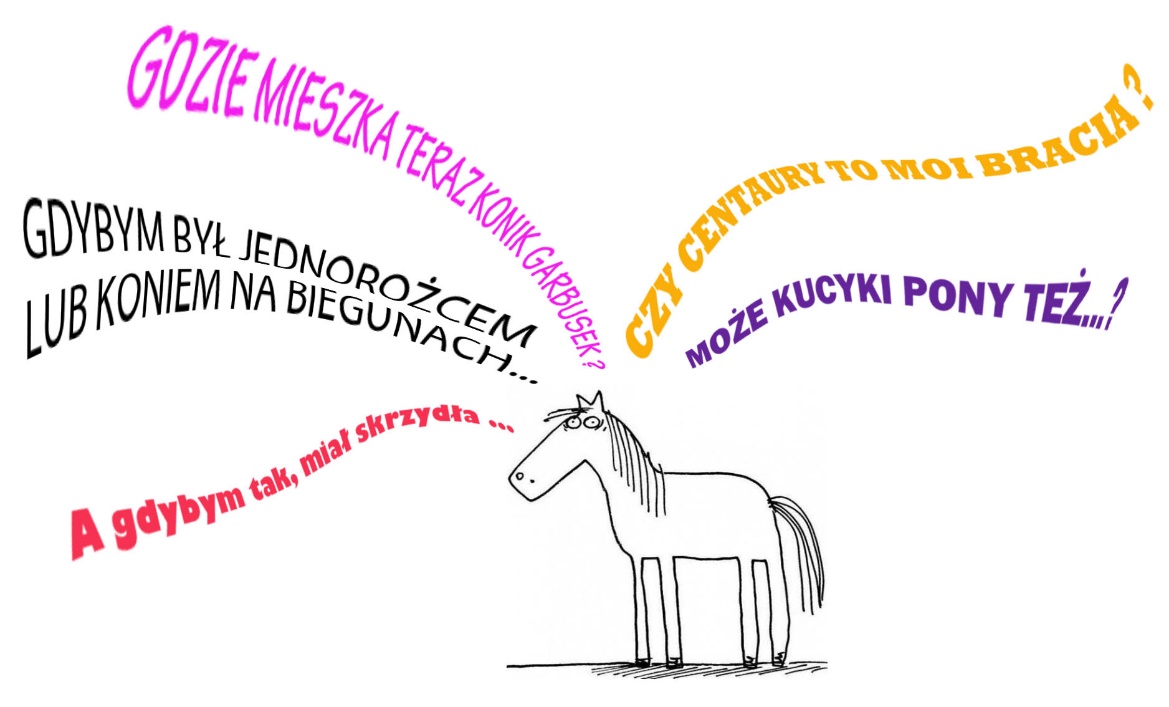 KOŃ I JEGO PRZYJCIELEOGÓLNOPOLSKI KONKURS PLASTYCZNYNa te i inne pytania możesz odpowiedzieć za pomocą swojej wyobraźni.
Przygotuj pracę plastyczną, inspirując się baśnią, mitologią czy fantastyką…
Zapraszamy do udziału w konkursie :)ORGANIZATOR:Młodzieżowy Dom Kultury 
im. Mikołaja Kopernika 
ul. H. Kołłątaja 20
50 – 007 Wrocław www.mdk.wroclaw.plKOORDYNATOR KONKURSU:Marta  Alenowiczmalenowicz@mdk.wroclaw.plZAŁOŻENIA PROGRAMOWO – ORGANIZACYJNE
1. Koń jako zwierzę w dowolnej interpretacji plastycznej.
2. Na konkurs można zgłaszać prace we wszystkich technikach plastycznych.
3. Prace z plasteliny i materiałów nietrwałych nie będą kwalifikowane do oceny.
4. Grupy wiekowe i nagrody:  I grupa: 7 - 9 lat, II grupa: 10 -14 lat,                         III grupa: 15 -18 lat,  IV grupa: dorośli 19 – 24 lat, V grupa: szkoły i placówki specjalne.                                                                                                                                     5. Nagrody rzeczowe przewidziane są we wszystkich grupach wiekowych -                     3 nagrody i wyróżnienia 
6. Opis prac: czytelnie wypełnioną metryczkę pracy wraz z formularzami zgody umieścić w kopercie, którą należy przykleić na odwrocie pracy.                                            7. Prace należy dostarczyć pocztą lub osobiście w terminie do 31.03.2023                    na adres:
Młodzieżowy Dom Kultury im. Mikołaja Kopernika
ul. Kołłątaja 20, 50-007 Wrocław
z dopiskiem „KONKURS PLASTYCZNY- KOŃ…”
PRACE NADESŁANE BĄDŹ DOSTARCZONE PO TERMINIE NIE BĘDĄ BRAŁY UDZIAŁU W KONKURSIE.8. Wyniki konkursu ogłoszone zostaną na stronie internetowej placówki.  Laureaci konkursu  zostaną powiadomieni telefonicznie.                                                      9. Wystawa, wernisaż i wręczenie nagród planowane jest na 6.05.2023 w Filii nr 12 Biblioteki Publicznej na wrocławskim Dworcu PKP. Szczegóły będą ogłoszone na stronie www.mdk.wroclaw.pl                                                                             10. Prace nadesłane na konkurs przechodzą na własność  Organizatora i nie będą zwracane autorom. 
11. Opłata za udział w konkursie wynosi 35 zł od placówki, za indywidualny udział 20 zł. Wpłaty prosimy dokonywać na konto: 
Rada Rodziców MDK, ul. Kołłątaja 20, 50-007 Wrocław, 
PKO BP S.A. IV o/ Wrocław 89 10205242 0000 2202 0018 7526 tytułem: „Koń        i jego przyjaciele”.
Metryczka pracyFORMULARZ ZGODY– UCZESTNIKWyrażam zgodę na udział __________________________________________________________ (imię i nazwisko uczestnika)w  Ogólnopolskim Konkursie Plastycznym  KOŃ I JEGO PRZYJACIELE organizowanym przez Młodzieżowy Dom Kultury im. Mikołaja Kopernika we Wrocławiu. Tym samym przyjmuję do wiadomości, iż zgłoszenie udziału w konkursie jest równoznaczne ze zgodą na przetwarzanie danych osobowych. Wyrażenie zgody jest warunkiem koniecznym do udziału    w konkursie.Oświadczam, że praca konkursowa jest wynikiem samodzielnej pracy/pracy mojego dziecka. Udzielam Organizatorowi nieodpłatnej, niewyłącznej licencji na korzystanie z tego utworu przez czas nieokreślony na terytorium całego świata na następującym polu eksploatacji: wielokrotne eksponowanie prac (w tym w ramach wystawy pokonkursowej), zamieszczanie fotografii prac w materiałach reklamowych, albumach, wszelkiego rodzaju wydawnictwach, rozpowszechnianie pracy w sieci Internet, w szczególności na fanpage’u Organizatora na Facebooku (https://www.facebook.com/mdkkopernik/). Wyrażam zgodę na nieodpłatne wykorzystywanie i rozpowszechnianie wizerunku utrwalonego                                                     w postaci zdjęć i filmów z przeprowadzenia konkursu na stronie internetowej Organizatora. Wyrażenie niniejszej zgody jest dobrowolne i nie ma wpływu na możliwość udziału w konkursie.________________________________
Podpis rodzica/opiekuna lub pełnoletniego uczestnikaWyrażam zgodę na wykorzystanie imienia, nazwiska oraz informacji o zajętym miejscu w klasyfikacji konkursu lub otrzymanym wyróżnieniu w celu informowania na stronach internetowych i na profilach portalu Facebook Organizatora. Wyrażenie niniejszej zgody jest dobrowolne i nie ma wpływu na możliwość udziału w konkursie.Mając świadomość, iż Facebook przekazuje dane osobowe do państw trzecich (spoza Europejskiego Obszaru Gospodarczego), w szczególności Stanów Zjednoczonych, wyrażam zgodę na takie przekazywanie.Oświadczam, że zapoznałam/em się z klauzulą informacyjną, w tym w szczególności z informacją na temat ryzyka, związanego z przekazaniem danych do państw trzecich.________________________________
Podpis rodzica/opiekuna lub pełnoletniego uczestnikaAdministratorem jest Młodzieżowy Dom Kultury im. Mikołaja Kopernika we Wrocławiu, ul. Kołłątaja 20,  50 – 007 Wrocław. Inspektor Ochrony Danych – Tomasz Grzybowski: inspektor@coreconsulting.pl, Wyłom 16, 61-671 Poznań. Podstawa prawna przetwarzania: zgoda (art. 6 ust. 1 lit. a RODO) oraz interes publiczny (art. 6 ust. 1 lit e RODO). Cel przetwarzania: realizacja konkursu oraz promowanie działalności edukacyjnej Administratora. Zgoda na przetwarzanie danych osobowych może zostać wycofana w każdym momencie. Informujemy, że masz prawo do dostępu do Twoich danych osobowych, ich sprostowania, usunięcia, ograniczenia przetwarzania, przeniesienia danych do innego administratora, a także do złożenia skargi na przetwarzanie danych. W przypadku danych przetwarzanych na podstawie interesu publicznego przysługuje Ci prawo wniesienia sprzeciwu wobec dalszego przetwarzania danych przez Administratora.  Pełna informacja na temat przetwarzania danych znajduje się w regulaminie konkursu.FORMULARZ ZGODY NA WYKORZYSTANIE WIZERUNKU – NAUCZYCIEL / OPIEKUNJa, niżej podpisany __________________________________________________________________________________ wyrażam zgodę na nieodpłatne wykorzystywanie i rozpowszechnianie mojego wizerunku utrwalonego w postaci zdjęć i filmów, z przeprowadzenia Ogólnopolskiego Konkursu Plastycznego KOŃ I JEGO PRZYJACIELE organizowanym przez Młodzieżowy Dom Kultury im. Mikołaja Kopernika we Wrocławiu. Niniejsza zgoda obejmuje publikację zdjęć na stronie internetowej Organizatora.Wyrażenie niniejszej zgody jest dobrowolne i nie ma wpływu na możliwość udziału w konkursie.Administratorem jest Młodzieżowy Dom Kultury im. Mikołaja Kopernika we Wrocławiu, ul. Kołłątaja 20,  50 – 007 Wrocław. Inspektor Ochrony Danych – Tomasz Grzybowski: inspektor@coreconsulting.pl, Wyłom 16, 61-671 Poznań. Podstawa prawna przetwarzania: zgoda (art. 6 ust. 1 lit. a RODO) oraz interes publiczny (art. 6 ust. 1 lit e RODO). Cel przetwarzania: realizacja konkursu oraz promowanie działalności edukacyjnej Administratora. Zgoda na przetwarzanie danych osobowych może zostać wycofana w każdym momencie. Informujemy, że masz prawo do dostępu do Twoich danych osobowych, ich sprostowania, usunięcia, ograniczenia przetwarzania, przeniesienia danych do innego administratora, a także do złożenia skargi na przetwarzanie danych. W przypadku danych przetwarzanych na podstawie interesu publicznego przysługuje Ci prawo wniesienia sprzeciwu wobec dalszego przetwarzania danych przez Administratora. Pełna informacja na temat przetwarzania danych znajduje się w regulaminie konkursu.KLAUZULA INFORMACYJNA Ogólnopolski Konkurs Plastyczny  KOŃ I JEGO PRZYJACIELEAdministratorem jest Młodzieżowy Dom Kultury im. Mikołaja Kopernika we Wrocławiu,                        ul. Kołłątaja 20,  50 – 007 Wrocław.Kontakt do Inspektora Ochrony Danych, Tomasza Grzybowskiego: CORE Consulting, ul. Wyłom 16, 61-671 Poznań, inspektor@coreconsulting.pl.Podstawą prawną przetwarzania danych osobowych uczestników oraz ich rodziców/opiekunów prawnych jest zgoda (art. 6 ust. 1 lit. a RODO).Podstawą prawną przetwarzania danych osobowych nauczycieli/opiekunów jest interes publiczny (art. 6 ust. 1 lit. e RODO) w zakresie realizacji zadań edukacyjnych przez Administratora. Podstawą prawną przetwarzania danych osobowych nauczycieli/opiekunów                 w postaci wizerunku jest zgoda (art. 6 ust. 1 lit. a RODO).Celem przetwarzania danych jest realizacja konkursu oraz, w zależności od udzielonych zgód promowanie działań edukacyjnych Organizatora na jego stronie internetowej i w prowadzonych przez niego mediach społecznościowych (Facebook https://www.facebook.com/mdkkopernik/).Dane przetwarzamy do momentu wycofania zgody albo przez okres trwania konkursu,                                        a następnie w celach archiwalnych, zgodnie z regulacjami ustawy o narodowym zasobie archiwalnym i archiwach. Dane w postaci wizerunku  będą przetwarzane przez czas swojej przydatności dla realizowanego celu.Podanie danych osobowych jest dobrowolne ale jest warunkiem koniecznym do wzięcia udziału w konkursie. Wyrażenie zgody na przetwarzanie wizerunku oraz na publikacje danych na stornie internetowej Administratora jest dobrowolne, a jej niewyrażenie nie ma wpływu na możliwość udziału                        w konkursie.Udzielona zgoda może zostać w każdej chwili wycofana jednak cofnięcie zgody nie wpływa na legalność działań podjętych przed jej cofnięciem.Dane mogą być udostępniane dostawcom usług: firmom obsługującym nas w obszarze IT; kurierom i poczcie polskiej; firmom obsługującym monitoring, przedstawicielom komisji konkursowej jeśli składa się ona z osób spoza naszej organizacji, kancelariom prawnym wspierającym nas w codziennej działalności, podmiotom wspierającym nas w organizacji konkursu. Jeśli jesteś zainteresowany jakie są to podmioty napisz pod adres Organizatora lub IOD                                     (z dopiskiem IOD/dane osobowe).W przypadku wyrażenia zgody na umieszczanie danych na Facebook’u, dane mogą być ujawnione Spółkom Facebook’a – Facebook zastrzega sobie prawo do przekazywania informacji wewnątrz spółek działających w ramach grupy: Facebook Payments Inc.; Facebook Payments International Limited; Onavo; Facebook Technologies, LLC oraz Facebook Technologies Ireland Limited; WhatsApp Inc. oraz WhatsApp Ireland Limited; CrowdTangle. Oznacza to, że dane osobowe zamieszczone przez nas na tym portalu mogą być dostępne globalnie dla tych spółek.Osobie, której dane przetwarzane są na podstawie zgody przysługuje prawo żądania: dostępu do treści swoich danych osobowych,  prawo żądania sprostowania danych, prawo do żądania ograniczenia przetwarzania danych, prawo do żądania usunięcia danych,  prawo żądania przeniesienia danych do innego administratora. W przypadku zgłoszenia żądania realizacji przysługujących praw, Placówka zrealizuje je w ramach prowadzonego przez siebie fanpage’a oraz przekaże treść żądania do Facebook’a.  Osoba, której dane są przetwarzane na podstawie interesu publicznego przysługuje prawo żądania: dostępu do treści swoich danych osobowych,  ich sprostowania oraz ograniczenia przetwarzania danych.Osoba, której dane są przetwarzane na podstawie interesu publicznego przysługuje prawo wniesienia sprzeciwu wobec dalszego przetwarzania danych przez Administratora.Aby zrealizować swoje prawa lub wycofać zgodę napisz pod adres Organizatora lub IOD                         (z dopiskiem IOD/dane osobowe).Osobie, której dane dotyczą przysługuje prawo do złożenia skargi do organu nadzoru (Prezes Urzędu Ochrony Danych Osobowych, ul. Stawki 2, 00-193 Warszawa).Dane osobowe nie będą podlegać zautomatyzowanemu podejmowaniu decyzji - w tym profilowaniu.INFORMACJA NA TEMAT RYZYKAJeżeli wyrażają Państwo zgodę na umieszczanie danych na Facebook’u, prosimy dodatkowo zapoznać się z poniższymi informacjamiUmieszczanie danych osobowych na portalu Facebook łączy się z przekazywaniem tych danych do państw spoza Europejskiego Obszaru Gospodarczego (EOG) – a więc państw spoza Unii Europejskiej.Administratorem tych danych umieszczonych na portalu Facebook jest Facebook Ireland Ltd. (kontakt z Inspektorem Ochrony Danych tego podmiotu możliwy jest przy użyciu formularza: https://www.facebook.com/help/contact/540977946302970). Szczegółowe informacje dotyczące przetwarzania danych przez Facebook Ireland Ltd. znajdują się pod linkiem: https://www.facebook.com/privacy/explanation. W polityce znajduje się deklaracja wykonywania praw osób, których dane dotyczą wynikających z RODO. Uprawnienia te można wykonać za naszym pośrednictwem (patrz pkt 13 powyżej). Zgodnie z oświadczeniem Facebook Ireland Ltd., jako część organizacji globalnej, działa zarówno na terytorium Europejskiego Obszaru Gospodarczego („EOG”), jak i poza nim i może przekazywać i przetwarzać dane na terytorium poza EOG, które nie ma takich samych ustawowych gwarancji ochrony danych jak na terenie EOG. Facebook korzysta przy tym ze standardowych klauzul umownych zatwierdzonych przez Komisję Europejską w celu zapewnienia, równoważnego poziomu ochrony (więcej informacji dostępnych tutaj: https://www.facebook.com/help/566994660333381?ref=dp).Jakie wiążą się z tym ryzyka?Treści zamieszczane na fanpage’u na Facebooku są dostępne dla każdej zainteresowanej osoby, która korzysta z portalu. Dlatego też, potencjalnie, osoby z całego świata będą mogły poznać opublikowane przez nas dane osobowe.Publikować będziemy tylko takie treści, które nie będą sprzeczne z prawem, dobrymi obyczajami                              i normami kulturowymi. Nie możemy wykluczyć, że jakaś osoba trzecia będzie chciała wykorzystać te dane do własnych celów, np. dokona przeróbki nagrań w zakresie wizerunku lub głosu. Gdy tylko dowiemy się o takiej sytuacji, niezwłocznie poinformujemy o tym właściwy portal oraz dokonamy usunięcia danych na poziomie prowadzonego przez nas fanpage’a. Chcemy w tym miejscu podkreślić, że to my decydujemy o tym, czy jakiś film lub zdjęcie nadal jest wyświetlane fanpage’u, czy nie – wobec tego mamy kontrolę nad danymi, które tam umieszczamy. Zapewniamy, że będziemy wrażliwi na każdy potencjalny przejaw mowy nienawiści.W związku z tym, że siedziba Facebooka znajduje się na terenie USA informujemy, iż zgodnie                                   z obowiązującym w USA prawem, agencje rządowe mają prawo dostępu do szerokiej gamy informacji przetwarzanych w ramach działalności tych firm - między innymi do danych osobowych klientów i użytkowników. Wskazujemy, iż obywatele Unii Europejskiej nie mają możliwości realizacji praw wynikających z RODO, w tym wyrażenia sprzeciwu, wobec takiego przetwarzania danych przez te agencje.KOŃ I JEGO PRZYJACIELEOGÓLNOPOLSKI KONKURS PLASTYCZNYKOŃ I JEGO PRZYJACIELEOGÓLNOPOLSKI KONKURS PLASTYCZNYIMIĘ I NAZWISKO AUTORAWIEK AUTORATYTUŁ PRACYIMIĘ I NAZWISKO OPIEKUNA ARTYSTYCZNEGONAZWA PLACÓWKII JEJ ADRESKONTAKT – TELEFON, E-MAIL________________________________
Data i podpis rodzica/opiekuna lub pełnoletniego uczestnika________________________________
Data i podpis rodzica/opiekuna lub pełnoletniego uczestnika________________________________
Data i podpis nauczyciela lub opiekuna 